2D and 3D Maze Solving Algorithms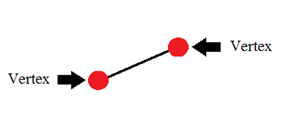 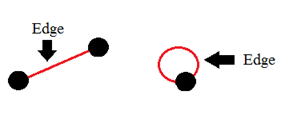 Representing a Maze as a Graph	Vertex: Intersections of 3 or more paths, Dead Ends, Start, and Finish	Edge: Paths between vertices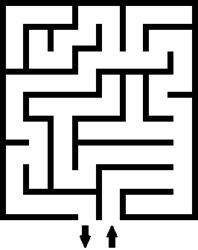 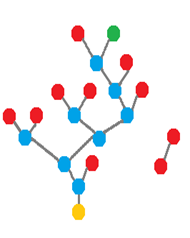 Maze Solving AlgorithmsWall Following	-Follow the left or right wall from the start.	-Works if the start and end of the maze are in at the edge of the maze.	-Will only work if the start or end has a wall connecting them.Trémaux's Algorithm	-Mark a path once you follow it. Never go down a path with 2 marks.	-At each intersection, choose an arbitrary path with the fewest marks.	-Turn around at dead ends.Dead End Filling	-Fill in all the dead ends and gradually connect the filled in dead ends until a path to the end is revealed.Breadth First 	-Explore starting point’s neighbors.	-Move onto next level until the end is reached.	-Each vertex appears only as the first connection.Wall Following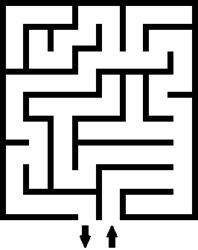 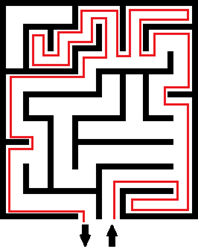 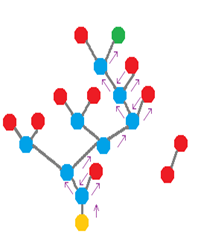          Trémaux's Algorithm					3D Maze as a 2D Maze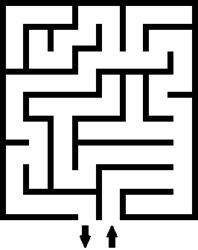 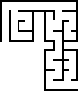    Weighted Paths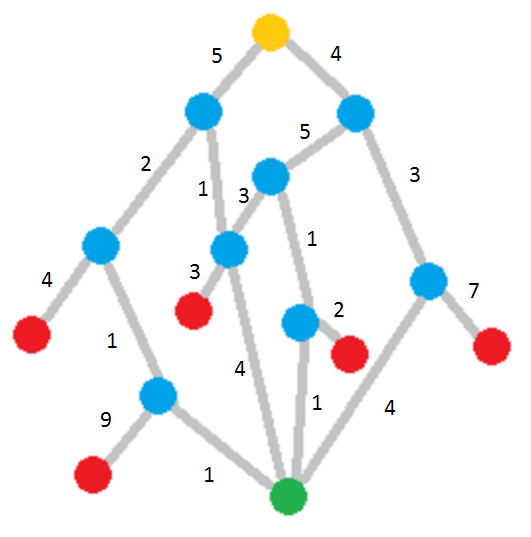 